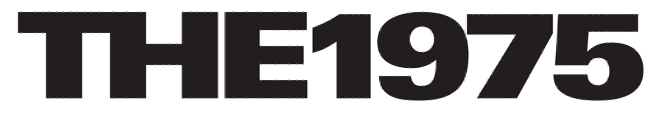 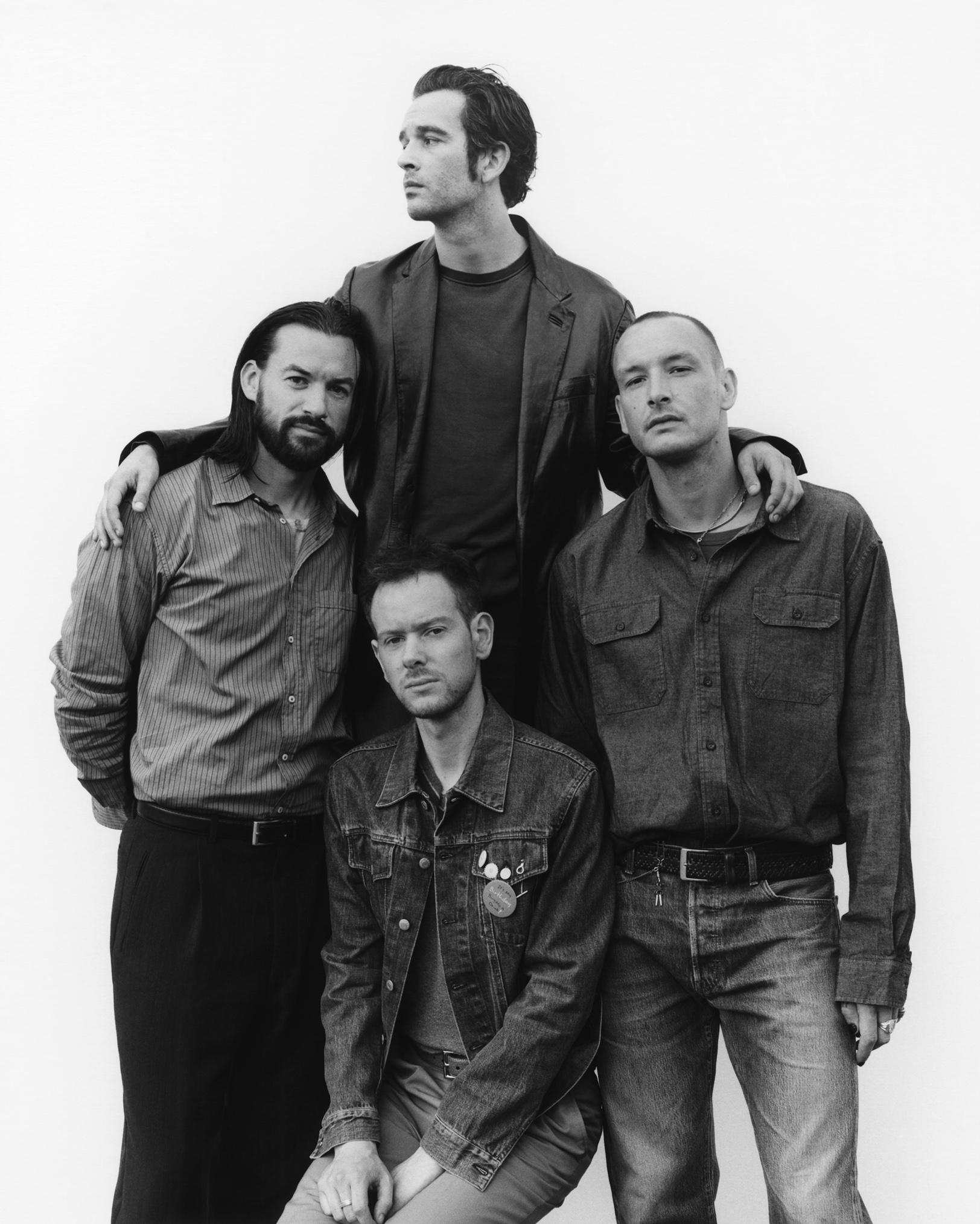 [Photo credit: Samuel Bradley][Friday 9th December, London]The 1975 today release the official video for ‘Oh Caroline’ - taken from their critically acclaimed  Number 1 album ‘Being Funny In A Foreign Language’.You can watch the Samuel Bradley-directed video HERE.Released in October, ‘Being Funny In A Foreign Language’, outsold the rest of the Top 5 combined to land the band their fifth Official UK Number 1 album in a row - their first on an independent label. The album also landed at Number 1 in Ireland and Australia too.In support of ‘Being Funny In A Foreign Language’, the band are currently touring their brand new ‘At Their Very Best’ show across the US and Canada before a run of arena shows in the UK and Ireland in January 2023 and Australia, New Zealand and Asia in April.. Tickets are on sale now HERE.Between the slick staging, impressive setlist, high concept performance art, surprise appearances from friends like Phoebe Bridgers & Jack Antonoff and the plethora of viral moments, such as eating raw meat on stage, the ‘At Their Very Best’ tour has been lauded as a band truly in their prime. To date, the band have sold over 500,000 tickets to the tour.Formed in Manchester in 2002, The 1975 have established themselves as one of the defining bands of their generation with their distinctive aesthetic, ardent fanbase and unique sonic approach. The band’s legacy is unparalleled; they were named NME’s ‘Band of the Decade’ in 2020 after being crowned ‘Best Group’ at the BRIT Awards in both 2017 & 2019. Their third studio album, ‘A Brief Inquiry Into Online Relationships’, also won ‘Mastercard British Album of the Year’ at the 2019 ceremony.The 1975 ‘At Their Very Best’ Tour Dates:Fri 12/9/22 - Chicago, IL - Byline Bank Aragon Ballroom - Sold OutSat 12/10/22 - Milwaukee, WI - The Eagles Ballroom - Sold OutMon 12/12/22 - Toronto, ON - Scotiabank Arena - Sold OutWed 12/14/22 - Minneapolis, MN - Armory - Sold OutFri 12/16/22 - Newport, KY - PromoWest Pavilion at OVATION - Sold OutSat 12/17/22 - Pittsburgh, PA - UPMC Events Center - Sold OutSun 08/01/23 - Brighton - The Brighton Center - Sold OutMon 09/01/23 - Bournemouth - Bournemouth International Center - Sold OutTue 10/01/23 - Exeter - Westpoint ArenaThu 12/01/23 - London - The O2 - Sold OutFri 13/01/23 - London - The O2 - Sold OutSun 15/01/23 - Birmingham - Resorts World ArenaMon 16/01/23 - Cardiff - Motorpoint Arena - Sold OutTue 17/01/23 - Cardiff - Motorpoint Arena - Sold OutThu 19/01/23 - Glasgow - SSE Hydro - Sold OutFri 20/01/23 - Manchester - Manchester Arena - Sold OutSun 22/01/23 - Nottingham - Motorpoint Arena - Sold OutMon 23/01/23 - Leeds - First Direct ArenaWeds 25/01/23 - Newcastle - Utilita Arena - Sold OutThu 26/01/23 - Liverpool - M&S Bank ArenaSun 29/01/23 - Dublin - 3Arena - Sold OutMon 30/01/23 - Belfast - The SSE ArenaSat 18/03/23 - Buenos Aires, Argentina - Lollapalooza ArgentinaSun 19/03/23 - Santiago, Chile - Lollapalooza ChileWed 23/03/23 - Bogota, Colombia - Festival Estereo PicnicFri 25/03/23 - São Paulo, Brazil - Lollapalooza Brasil31/03 - 02/04 - Monterrey, Mexico - Tecate Pa’l NorteTue 04/04/23 - Bangkok, Thailand - IMPACT ArenaSat 08/04/23 - Perth - Red Hill AuditoriumMon 10/04/23 - Adelaide - AEC TheatreTues 11/04/23 - Melbourne - Rod Laver ArenaWed 12/04/23 - Melbourne - Rod Laver Arena - Sold OutFri 14/04/23 - Sydney - ICC Sydney - Sold OutSat 15/04/23 - Brisbane - Riverstage - Sold OutWed 19/04/23 - Wellington, NZ - TSB ArenaFri 21/04/23 - Auckland, NZ - Spark ArenaWed 26/04/23 - Yokohama - PIA ArenaThu 27/04/23 - Yokohama - PIA ArenaSat 29/04/23 - Nagoya - Aichi Sky ExpoSun 30/04/23 - Osaka - Jo HallWed 03/05/23 - Pasay, Metro Manila - Mall of Asia Arena - Sold OutThu 04/05/23 - Pasay, Metro Manila - Mall of Asia ArenaSat 03/06/23 - Warsaw, Poland - Orange Warsaw Festival08-11/06/23 - Hradec Kralove, Czechia - Rock For People Festival15-17/06/23 - Oslo, Norway - Piknik i Parken16-18/06/23 - Neuhausen ob Eck, Belgium - Southside Festival16-18/06/23 - Scheeßel, Netherlands - Hurricane FestivalSun 09/07/23 - Glasgow - TRNSMT Festival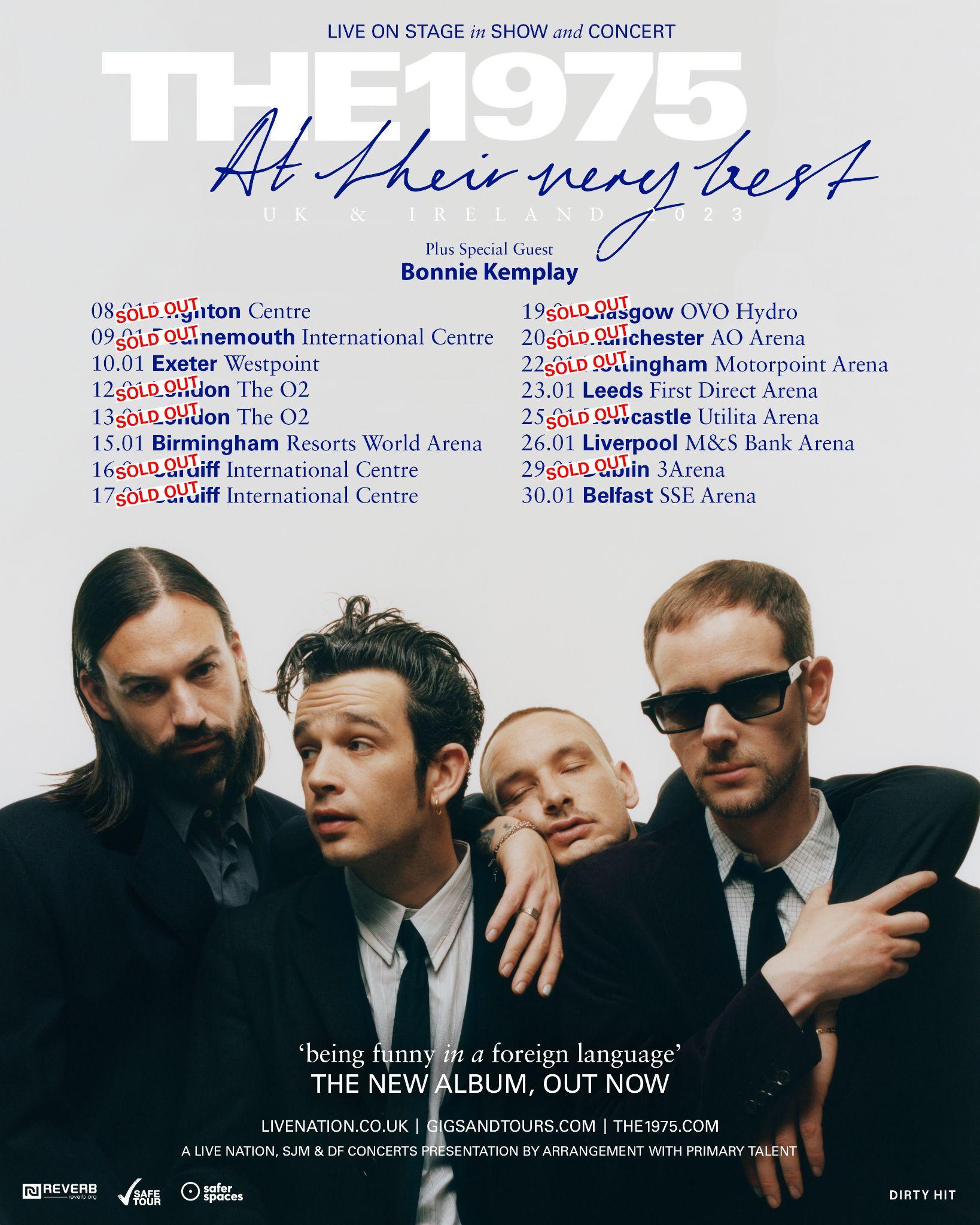 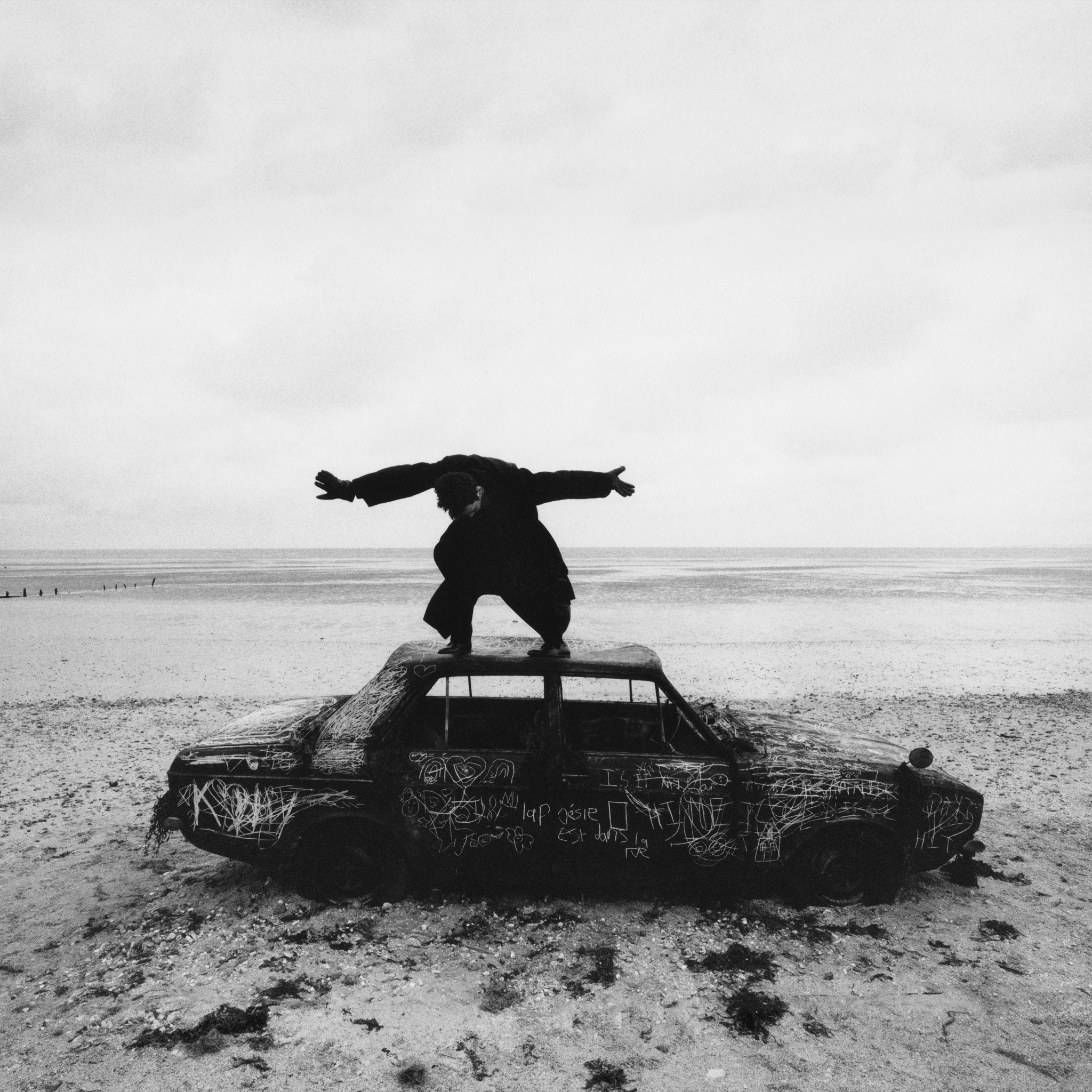 Being Funny In A Foreign Language Artwork [Photo credit: Samuel Bradley]##https://the1975.com/https://twitter.com/the1975https://www.instagram.com/the1975https://www.tiktok.com/@the1975www.instagram.com/trumanblackhttps://www.instagram.com/bedforddanes75https://www.instagram.com/1975adamhttps://www.instagram.com/rass1975##For more on info contact warren@chuffmedia.com